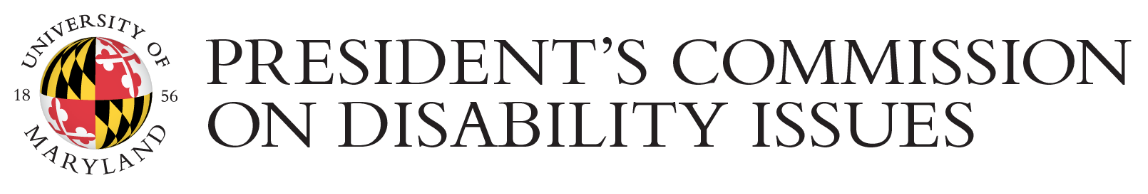 2015 Disability Awareness Month LIST OF EVENTSEmergent Intersections of Disability and the DigitalFRI Oct 2nd | 2:30 - 4:00 P.M. | Prince Frederick Hall, Room 1105A roundtable during the conference “Transformative Digital Humanities” features M.W. Bychowski, Angel Love Miles, Izetta Mobley, and Jarah Moesch and is moderated by Beth Haller. National Day Without StigmaMON Oct 5th | 6 - 9:00 P.M. | Jimenez hall Room 0105During this panel, students share their mental health stories with the audience. A question-and-answer period and discussion follow.Alive InsideTUE Oct 6th | 6:00 P.M. | Van Munching Hall, Frank Auditorium Room 1524Join us for this powerful and moving 2014 Sundance Film Festival award winner. View the trailer that went viral at aliveinside.us.Best Practices for Making Course Content AccessibleTUE Oct 13th | 12:30 - 1:00 P.M. I WebinarWord files, PowerPoints, PDFs. Learn how to make this content accessible to all students in an ELMS course.Campus 30year IT-Accessibility PlanTUE Oct 20th | 3 - 5:00 P.M. | Patuxent Building, Room 0120Get an overview of and discuss the plan’s strategic areas: Web accessibility, course (re)design, multimedia development, e-learning collaborative tools, and assistive technology tools. RSVP to kbracagl@umd.edu by Oct. 16.Radical Access, Disability Justice, and Awkward AbleismFRI Oct 23rd | 12 - 2:00 P.M. |SPH Deans Conference Room, Room 2242hSignup is required. Email anapella@umd.edu. This workshop is supported by a Maryland Moving Forward grant.ELMS Course Accessibility Boot CampMON OCT 26th | 2:30 - 4:00 P.M. | McKeldin Library Room 6103Work with DIT Learning Technology Services instructional designers to check your course space for accessibility roadblocks and fix them.Bathroom JusticeTUE OCT 27th | 5:30 - 8:00 P.M. | McKeldin Library Special Events Room, 6103Bathrooms are where race, gender, sexuality, and ability intersect. Everyone should be “Free 2 Pee.”Disabilities Studies RoundtableTHU Oct 29th | 10 - 11:35 A.M. | Susquehanna Hall, Room 1111Join us in the continued discussion of establishing a multidisciplinary disability studies minor. This eventis supported by a Maryland Moving Forward grant.Disabilities and Reasonable Accommodations: The Law, Etiquette, and EthicsTHU NOV 5th | 1 - 4:00 P.M. | McKeldin Library, Special Events Room 6137This workshop is presented by lawyers and educators from the Maryland Commission on Civil Rights.Contact PCDI at pcdi@umd.edu or (301) 405-2608 if you have any questions or need to request any accommodations that will facilitate your full participation in the events, such as seating arrangement, ASL interpreting, assistive listening devices, captioned videos, Braille, handouts in large print or electronic format, etc. Learn more about the President’s Commission on Disability Issues at  https://pcdi.umd.eduUpdated 09/19/2019